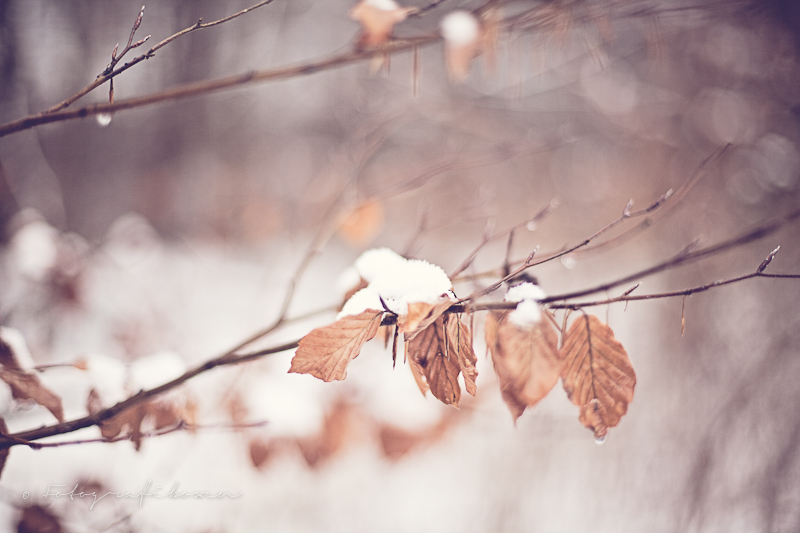 SORGGRUPPEHar du mistet noen du hadde kjær?Sorgen kan bli lettere ved å dele erfaringer med andre.Psykisk helse og rus ønsker å starte opp:SORGGRUPPE –en samtalegruppe for etterlatteOppstart: Oktober 2021Sted: Øragata 166-8 deltagere, 6 gruppemøter på ca. 2 timer Kan dette være et tilbud for deg?Vennligst ta kontakt med:Trine Sæther Sødahl, psykologspesialist, tlf. 97 95 32 04	Kristine Lund, sykepleier, tlf. 94 87 25 71